Isus Cristos, cel mai înalt și veșnic preotDomini nostri Iesu Christi Summi et Æterni Sacerdotis
Elaborat: Jan Chlumský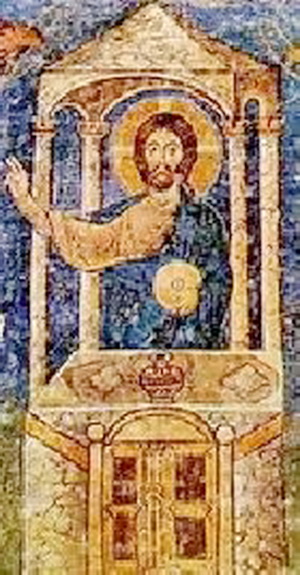 Sărbătoare:  9 iuniePE SCURT DESPRE IMPORTANȚA SĂRBĂTORII Celebrarea acestei sărbători este stabilită în joia după solemnitatea Coborârii Duhului Sfânt.Domnul nostru, Isus Cristos este cel mai înalt preot în veci, după rânduiala lui Melchisedec (Ev 2,10), așa cum rememorăm astăzi răspunsul la psalmul liturgic. Melchisedec (comem. 26.8) prin jertfa sa este imaginea premergătoare a preoției lui Isus Cristos. Acest mare preot prin faptul că a împlinit voința Tatălui și s-a adus ca jertfă pe altarul crucii pentru mântuire întregii omeniri, este mijlocitorul între noi și Dumnezeu Tatăl, care îl iubește din veci. „Jertfa răscumpărătoare a lui Cristos este unică, adusă o dată pentru totdeauna. Este însă prezentă în euharistie jertfa Bisericii. Același lucru este valabil și pentru preoția unică a lui Cristos: este prezentă prin slujirea preoțească, fără să fie diminuată unicitatea preoției lui Cristos. Căci numai Cristos este adevăratul preot, în timp ce ceilalți sunt slujitorii lui .” (Cat. Bisericii Romano-Catolice). Despre istoria sărbătoriiPrima celebrarea  acestei sărbători s-a făcut probabil în Spania, în anul 1970, cu permisiunea papei Paul al VI.-lea și în anul 1974, acolo sărbătoarea a fost introdusă în calendarul liturgic. Textele pentru sfânta liturghie votivă ”A Domnului nostru Isus Cristos, celui mai înalt și veșnic preot” au ajuns în Misalul Roman încă înainte și prin originea sa ajung până la enciclica papei Pius al XI.-lea, despre preoția catolică: Ad Catholic Sacerdotii (din 20.12.1935). Prin hotărârea papei Benedict al XVI.-lea, (în iunie 2012) episcopii individuali ai conferinței să ceară acordul Sfântului Scaun, pentru introducerea sărbătorii în calendarele liturgice locale. Conferința episcopală a Slovaciei a făcut imediat uz de aceasta și Congregația pentru liturghie și sacramente a confirmat introducerea acesteia prin decret din 11.10.2013, de aceea în Slovacia a început să fie sărbătorită mai devreme. Congregația pentru liturghie și sacramente a aprobat la 28.01.2015 înscrierea noii sărbători a lui Isus Cristos, cel mai înalt și veșnic preot ,în calendarul național al Cehiei și sărbătoarea a devenit obligatorie. REFELCECȚII PENTRU MEDITAȚIERUGĂCIUNEA CELUI MAI ÎNALT ȘI VEȘNIC PREOT „Tată, a sosit acel ceas. Slăvește-l pe Fiul Tău, ca Fiul să te slăvească pe Tine. Ia-i dăruit puterea asupra tuturor oamenilor, pentru ca să dea veșnic tuturor acelora, pe care i-ai dat. Eu te rog pentru ei. Nu mă rog pentru lume, ci pentru aceia, pe care mi i-ai dat, căci sunt ai tăi. Le-am dat cuvântul Tău. Lumea îi urăște, pentru că nu sunt din lume, cum nici eu nu sunt din lume. Nu mă rog, să-i iei din lume, ci să-i aperi de Cel Rău. Nu sunt din lume, la fel cum nici noi nu suntem din lume. Sfințește-i în adevăr; cuvântul Tău este adevăr. La fel cum Tu m-ai trimis în lume, tot așa și eu i-am trimis în lume. Și pentru ei mă consfințesc, ca și ei să fie consfințiți în adevăr. Mă rog, nu doar pentru ei, ci și pentru aceia, care prin cuvântul lor au crezut în mine: ca toți să fie una.”Ne aducem aminte aici de partea  așa numita „Rugăciunea Marelui Preot,” din evanghelia lui Ioan, care se citește astăzi la sfânta liturghie, cu ocazia acestei sărbători în ciclul liturgic C. Astfel s-a rugat Isus în ultima seară înaintea propriei sale jertfe, pe care a doua zi a desăvârșit-o prin moartea sa pe cruce, pentru ca noi să putem avea viața veșnică. În Vechiul Testament a fost vorba despre aducerea de jertfe, care au fost imaginea premergătoare și simbol. O jertfă desăvârșită și deplin suficientă pentru iertarea păcatelor a adus-o DOAR Isus – de aceea este numit Marele Preot. Această jertfă a adevăratului Mare Preot este pentru noi prezentă în fiecare sfântă liturghie și noi în timpul ei, putem avea coparticipare la acest cel mai mare dar și avem posibilitatea să ne unim cu Isus. Isus, în rugăciunea sa nu se roagă pentru ca, să fim scoși din lume, cu toate că despre aceia, care aparțin de el spune, că nu sunt din lume. În versetul al unsprezecelea, care nu este menționat mai sus, Isus se roagă: „Tată sfânt, păstrează-i în numele tău sfânt, pentru ca și ei să fie sfințiți în adevăr.”Aici este vorba de sfințenia lui Dumnezeu, de păstrarea în numele lui Dumnezeu – înrădăcinate în fidelitate, pentru ca să ne alipim de Tatăl și să trăim în unitate. În Vechiul Testament al sfințeniei lui Dumnezeu a fost prezentată ca fiind despărțită de orice altceva – sfântul Dumnezeu despărțit de lume. Însă Isus în rugămintea pentru sfințirea noastră dorește ca să rămânem în unitate cu Dumnezeu și cu El, Isus Cristos, și să ne alimentăm din această comuniune. De aceea avem nevoie să fim apărați de Cel Rău, care este cel care corupe unitatea. Acel rău se străduiește atât pentru distrugerea relațiilor noastre cu Dumnezeu, cât și a relațiilor între oameni în mod reciproc și de a crea obstacole în unitatea între noi. Aceia, care sunt prezentați ca fiind „din lume”, sunt deschiși să-l asculte pe Cel Rău și se comportă sub influența sfaturilor lui ademenitoare, în timp ce aceia, „care nu sunt din lume”, aparțin de Isus, pentru că ei ascultă Cuvântul lui Dumnezeu și se străduiesc să se conducă în conformitate cu acesta. Sfințiți în adevăr percep răul ca rău și binele ca bine și se hotărăsc. Aceia însă, care ascultă Răul, se lasă de multe ori seduși și prin acest rău văd „binele” pentru ei chiar dacă este rău, pentru care se și hotărăsc. De aceea, Isus și Biserica sa au nevoie de mărturisitori, pe care Isus nu dorește să-i ia din lume, ci doar să-i apere, pentru a nu cădea în capcanele Răului, ci să rămână  mărturisitori sfinți, pe care el îi trimite în lume, ca să construiască unitatea în iubire.  Și astfel, să trezească dorința după această unitate între ei și cu Întreitul Dumnezeu. Această este sfințirea desăvârșită și toate poruncile, care se îndreaptă spre această unitate, sunt ca un vas de comunicare. De dragostea, pe care o are Isus, în toate gândurile noastre, cuvintele și comportamentele depinde construcția unității, pentru care se roagă Isus și care trebuie să aducă lumii mărturie. Dragostea se poate rupe prin suferință și prin cea mai mare mărturie, care este mărturia sângelui. În efortul depus, pe care trebuie să-l menținem în propria noastră familie și apoi să-l construim într-o societate tot mai largă în care nu suntem singuri. Unirea cu Isus este puterea noastră, dar trebuie în această poziție să ne depășim pe noi, egoismul nostru, care devine obstrucția unității. Suntem trimiși în lumea, în care nu trebuie să fim unici, ci unificați  Aceasta o vom reuși doar în Duhul Sfânt. Doar în Duhul Sfânt vom reuși să uităm, ceea ce ne desparte, ceea ce generează conflicte și certuri între noi, și să ne gândim, la ceea ce este comun în viața noastră. Doar în Duhul Sfânt vom reuși să fim uniți în diversitatea noastră. De aceea, să-l rugăm pe Isus, ca mereu într-un mod nou să reverse asupra noastră Duhul său Sfânt, pentru ca prin el să primim toate darurile, de care avem nevoie, pentru a putea îndeplini menirea noastră. HOTĂRÂRE, RUGĂCIUNE Odată cu participarea la jertfa euharistică voi manifesta gratitudinea pentru cel mai mare dar, pe care ni-l dă Dumnezeu. Dumnezeule, Tu l-ai stabilit pe Fiul Tăul, Unul Născut, cel mai mare și veșnic preot, pentru  a Te slăvi și să mântuiască neamul omenesc; fă, ca acei slujitori și administratori ai misterelor tale, în puterea Duhului Sfânt să își ducă cu fidelitate slujirea la împlinire.  Prin Fiul Tău Isus Cristos, Domnul nostru, căci el cu Tine, în unire cu Duhul Sfânt, viețuiește și domnește în toți vecii vecilor. Amin. (rugăciunea de încheiere din breviar)Cu acordul autorului a tradus și pregătit pentru tipar din paginile www.catholica.cz  Iosif Fickl Corectura: Maria Fickl 